Form 25(Regulation 26)(In typescript and completed in duplicate)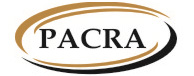 THE PATENTS AND COMPANIES REGISTRATION AGENCYThe Companies Act, 2017(Act No. 10 of 2017)____________The Companies (Prescribed Forms) Regulations, 2018(Section 217)Available at www.pacra.org.zmNOTICE TO WITHDRAW PROSPECTUS OR STATEMENT IN PROSPECTUSNOTICE TO WITHDRAW PROSPECTUS OR STATEMENT IN PROSPECTUSNOTICE TO WITHDRAW PROSPECTUS OR STATEMENT IN PROSPECTUSNOTICE TO WITHDRAW PROSPECTUS OR STATEMENT IN PROSPECTUSPART ADETAILS OF PROSPECTUS PART ADETAILS OF PROSPECTUS PART ADETAILS OF PROSPECTUS PART ADETAILS OF PROSPECTUS Company Number Indicate the 12 digit registration numberCompany Name Indicate the name as captured on the certificate of incorporationDate and medium of Publication of ProspectusWhere applicable Subject of ProspectusPART BPARTICULARS OF NOTICE PART BPARTICULARS OF NOTICE PART BPARTICULARS OF NOTICE PART BPARTICULARS OF NOTICE I ……………………………………………………………………………………………………………… (indicate name) being …………………………………………………………………………………… (indicate capacity) in the above mentioned Company, give notice to withdraw consent to:I ……………………………………………………………………………………………………………… (indicate name) being …………………………………………………………………………………… (indicate capacity) in the above mentioned Company, give notice to withdraw consent to:I ……………………………………………………………………………………………………………… (indicate name) being …………………………………………………………………………………… (indicate capacity) in the above mentioned Company, give notice to withdraw consent to:I ……………………………………………………………………………………………………………… (indicate name) being …………………………………………………………………………………… (indicate capacity) in the above mentioned Company, give notice to withdraw consent to:(a) a statement in a prospectus issued in the above mentioned statement for the following reasons: ….……………………………………………………..………………………………………………….………………….(a) a statement in a prospectus issued in the above mentioned statement for the following reasons: ….……………………………………………………..………………………………………………….………………….(a) a statement in a prospectus issued in the above mentioned statement for the following reasons: ….……………………………………………………..………………………………………………….………………….(a) a statement in a prospectus issued in the above mentioned statement for the following reasons: ….……………………………………………………..………………………………………………….………………….(b) the above mentioned prospectus for the following reasons: ….……………………………………………… ……..………………………………………………….……………………………………………………………………..(b) the above mentioned prospectus for the following reasons: ….……………………………………………… ……..………………………………………………….……………………………………………………………………..(b) the above mentioned prospectus for the following reasons: ….……………………………………………… ……..………………………………………………….……………………………………………………………………..(b) the above mentioned prospectus for the following reasons: ….……………………………………………… ……..………………………………………………….……………………………………………………………………..Name: ………………………………………….Signature: ………………………………………Date: ……………………………………………Name: ………………………………………….Signature: ………………………………………Date: ……………………………………………Name: ………………………………………….Signature: ………………………………………Date: ……………………………………………Name: ………………………………………….Signature: ………………………………………Date: ……………………………………………The form may be varied to meet the circumstances of the case. The notice of withdraw  must be published in the daily newspaper of general circulation in Zambia. The form may be varied to meet the circumstances of the case. The notice of withdraw  must be published in the daily newspaper of general circulation in Zambia. The form may be varied to meet the circumstances of the case. The notice of withdraw  must be published in the daily newspaper of general circulation in Zambia. The form may be varied to meet the circumstances of the case. The notice of withdraw  must be published in the daily newspaper of general circulation in Zambia. 